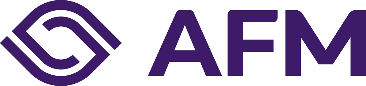 Meldformulier ter uitvoering van artikel 3 Regeling toezicht Sanctiewet 1977Gegevens meldende instelling(naam, adres, plaats van vestiging en contactpersoon)Welke EU-Verordening, Nederlandse sanctieregeling of VN-resolutie is van toepassing?Gegevens conform regelingGegevens conform administratie meldende 
instellingNaam van de te melden (rechts)persoon/entiteitAliasAdresWoonplaatsGeboorteplaatsGeboortedatumDatum van de SanctiehitDatum waarop u de Sanctiehit heeft geconstateerdOndernomen actie door meldende instellingFinanciële middelen zijn bevrorenDe verboden financiële dienst is niet verleend of stopgezetAnders, namelijk:Specificatie van bevroren tegoeden, economische middelen en/of dienstverlening. Vermeld in het geval van bevroren tegoeden in ieder geval: (1) de datum waarop u de tegoeden heeft bevroren, (2) de waarde van de tegoeden ten tijde van de bevriezing, (3) de huidige waarde van de tegoeden (4) de toepasselijke valuta. Hier kunt u eventueel ook overige opmerkingen plaatsen.U dient dit formulier vergezeld te doen gaan van kopieën van identiteitsbewijzen, uittreksels van de Kamer van Koophandel dan wel enig ander document op grondwaarvan de identiteit van de relatie (in)direct werd of kan worden vastgesteld, voor zover die gegevens aanwezig zijn. Voorts dient relevante informatie (bijvoorbeeldafschriften van uw systeem en andere onderbouwende documenten) te worden meegezonden inzake de bevroren tegoeden, economische middelen en/ofdienstverlening.Naast de meldplicht uit de Regeling toezicht Sanctiewet 1977, bestaan er ook meldplichten in Europese sanctieregelgeving. U dient te controleren of een dergelijkemeldplicht op uw hit van toepassing is. Hiervoor kunt u de Europese Verordening raadplegen. Voor de meldplicht van artikel 8 van Verordening (EU) 269/2014 volgt ude instructies van het ministerie van Financiën en gebruikt u het daarvoor gepubliceerde meldformat.U kunt dit formulier (incl. bijlagen) mailen naar meldingsanctiewet@afm.nl via Cryptshare (zie ook de handleiding op de rechterkant van de pagina).U dient dit formulier vergezeld te doen gaan van kopieën van identiteitsbewijzen, uittreksels van de Kamer van Koophandel dan wel enig ander document op grondwaarvan de identiteit van de relatie (in)direct werd of kan worden vastgesteld, voor zover die gegevens aanwezig zijn. Voorts dient relevante informatie (bijvoorbeeldafschriften van uw systeem en andere onderbouwende documenten) te worden meegezonden inzake de bevroren tegoeden, economische middelen en/ofdienstverlening.Naast de meldplicht uit de Regeling toezicht Sanctiewet 1977, bestaan er ook meldplichten in Europese sanctieregelgeving. U dient te controleren of een dergelijkemeldplicht op uw hit van toepassing is. Hiervoor kunt u de Europese Verordening raadplegen. Voor de meldplicht van artikel 8 van Verordening (EU) 269/2014 volgt ude instructies van het ministerie van Financiën en gebruikt u het daarvoor gepubliceerde meldformat.U kunt dit formulier (incl. bijlagen) mailen naar meldingsanctiewet@afm.nl via Cryptshare (zie ook de handleiding op de rechterkant van de pagina).